Опросный лист РВЗ/РФВЗИсполнение разъединителя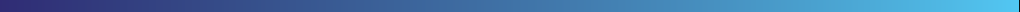 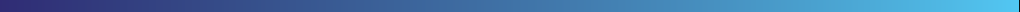 Расположение проходных изоляторовНаличие ножей заземленияНаличие привода управления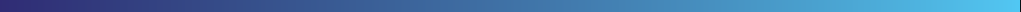 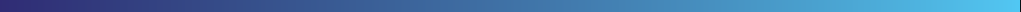 Количество штук:			        ……………………………………………Срок поставки: 			        ……………………………………………Условия доставки: 			        ……………………………………………Условия оплаты:			        ……………………………………………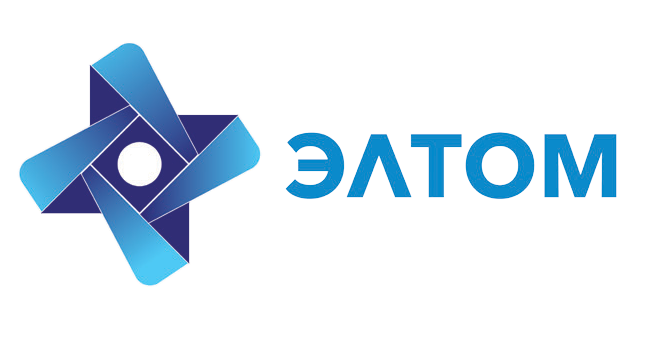 Санкт-Петербургул. Бестужевская, д. 41, лит. А, помещение 22-Нтел.: +7 (812) 384-22-12м. тел.: +7 (921) 930-22-12м. тел.: +7 (921) 893-02-12e-mail: zakaz@eltom-lbi.ruinfo@eltom-lbi.rusite: www.eltom-lbi.ruТип разъединителявнутренней установкивнутренней установкивнутренней установкиНоминальный ток□ 630 А□ 1000 А□ 1600 АМежполюсное расстояние□ 125 мм□ 185 мм□ Со стороны шарнирных контактов (исп. II)□ Со стороны разъемных контактов (исп. III)□ С двух сторон (исп. IV)□ Без заземляющих ножей□ Со стороны разъемных контактов (исп. I)□ Со стороны шарнирных контактов (исп. II)□ С двух сторон (исп. III)□ Без привода□ Вращательно-ручной NR-1□ Поступательно-ручной ПР-10□ Комплект ответных шестерней             □ Вилка гнутая□ Тяга поворотного привода